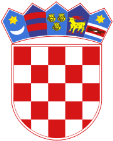 REPUBLIKA HRVATSKAVARAŽDINSKA ŽUPANIJAOPĆINA MARUŠEVECOpćinsko vijećeKLASA:  810-01/21-01/06URBROJ: 2186-017/21-01 Maruševec, 10. prosinca 2021.god.Temeljem članka 17., stavka 1. Zakona o sustavu civilne zaštite („Narodne Novine“ broj 82/15, 118/18, 31/20, 20/21), članka 52. Pravilnika o nositeljima, sadržaju i postupcima izrade planskih dokumenata u civilnoj zaštiti te načinu informiranja javnosti u postupku njihovog donošenja („Narodne Novine“ broj 66/21) te članka 31. Statuta Općine Maruševec („Službeni Vjesnik Varaždinske županije“ broj 17/21) Općinsko vijeće Općine Maruševec na svojoj 5. sjednici, održanoj 10. prosinca 2021. godine, donosiPLAN RAZVOJA sustava civilne zaštite na području Općine Maruševec za 2022. godinu s trogodišnjim financijskim učincima1. UVODČlankom 17. stavak 1. Zakona o sustavu civilne zaštite („Narodne Novine“ broj 82/15, 118/18, 31/20, 20/21) definirano je da predstavničko tijelo na prijedlog izvršnog tijela jedinica lokalne i područne (regionalne) samouprave u postupku donošenja proračuna razmatra i usvaja godišnju Analizu stanja i godišnji Plan razvoja sustava civilne zaštite s financijskim učincima za trogodišnje razdoblje te Smjernice za organizaciju i razvoj sustava koje se razmatraju i usvajaju svake četiri godine. Na temelju Analize o stanju sustava civilne zaštite na području Općine Maruševec za 2021. godinu i Smjernica za organizaciju i razvoj sustava civilne zaštite na području Općine Maruševec za vremensko razdoblje od 2020. do 2023. godine, donosi se Plan razvoja sustava civilne zaštite na području Općine Maruševec za 2022. godinu s financijskim učincima za trogodišnje razdoblje (u daljnjem tekstu: Plan razvoja sustava civilne zaštite).2. PLANSKI DOKUMENTIU tabeli 1. navedeni su dokumenti iz područja civilne zaštite koje je potrebno izraditi u 2022. godini.Tablica 1: Popis dokumenata iz područja civilne zaštite koje je Općina Maruševec u potrebi izraditi u 2022.god.2.1. VOĐENJE I AŽURIRANJE BAZE PODATAKA O PRIPADNICIMA, SPOSOBNOSTIMA I RESURSIMA OPERATIVNIH SNAGA SUSTAVA CIVILNE ZAŠTITEOpćina Maruševec osigurava uvjete za vođenje i ažuriranje baze podataka o pripadnicima, sposobnostima i resursima operativnih snaga sustava civilne zaštite (Pravilnik o vođenju evidencije pripadnika operativnih snaga sustava civilne zaštite („Narodne Novine“ broj 75/16).Evidencija se ustrojava za:za članove Stožera civilne zaštite,za povjerenike i zamjenike povjerenika civilne zaštite,za koordinatore na lokacijipravne osobe od interesa za sustav civilne zaštite.Općina Maruševec dužna je podatke o vrstama i broju pripadnika operativnih snaga zaprimljene od strane operativnih snaga i podatke koje su u obvezi izraditi samostalno dostaviti Varaždinskoj županiji te u MUP – Ravnateljstvo civilne zaštite – Područni ured civilne zaštite Varaždin, sukladno Pravilniku o vođenju  evidencija pripadnika operativnih snaga sustava civilne zaštite ("Narodne Novine“ broj 75/16).Kontakt podatke (adrese, fiksni i mobilni telefonski brojevi) u planskim dokumentima potrebno je kontinuirano ažurirati.NOSITELJ: Općina MaruševecIZRAĐIVAČ: Jedinstveni upravni odjelROK: prosinac 2022.god.3. OPERATIVNE SNAGE SUSTAVA CIVILNE ZAŠTITE 3.1. STOŽER CIVILNE ZAŠTITEUpoznati s Procjenom rizika od velikih nesreća, 2021.god.NOSITELJ: Općina Maruševec, Stožer cvilne zaštiteIZVRŠITELJ: načelnik Općine, načelnik Stožera civilne zaštiteROK: lipanj 2022.god.Upoznati s Planom djelovanja civilne zaštite, 2022.god. NOSITELJ: Općina Maruševec, Stožer cvilne zaštiteIZVRŠITELJ: načelnik Općine, načelnik Stožera civilne zaštiteROK: prosinac 2022.god.Pripremiti i održati vježbu operativnih snaga sustava civilne zaštiteNOSITELJ: Općina MaruševecIZVRŠITELJ: Stožer civilne zaštite, upravljačka skupina i operativne snage sustava civilne zaštite.ROK: Sukladno donesenom Planu vježbi civilne zaštiteDonošenje Odluke o imenovanju koordinatora na lokacijiNOSITELJ: Općina Maruševec, Stožer civilne zaštiteIZVRŠITELJ: načelnik Stožera civilne zaštiteROK:  siječanj 2022.god.Evidencija Stožera civilne zaštite, ažuriranje osobnih podatakaNOSITELJ: Općina MaruševecIZVRŠITELJ: Jedinstveni upravni odjelROK: kontinuirano tijekom godine3.2. OPERATIVNE SNAGE VATROGASTVA U cilju spremnosti i brzog djelovanja vatrogasna društva za 2022.god. u planu su sljedeće aktivnosti: kontinuirano usklađivati Plan zaštite od požara Općine,kontinuirano usklađivati Plan uzbunjivanja dobrovoljnih vatrogasnih društava, provođenje preventivnih mjera: dežurstva i ophodnje svih društava posebice u vrijeme paljenja trave, korova i „Uskrsnih krjesova“,opremati DVD-e u skladu s Pravilnikom o minimumu tehničke opreme i sredstava vatrogasnih postrojbi („Narodne Novine“ broj 43/95, 91/02)provoditi osposobljavanje i usavršavanje vatrogasnih kadrova putem teorijske nastave, praktičnim, kondicijskim i tjelesnim vježbama,donošenje Financijskog plana i Godišnjeg programa rada,provjera ispravnosti postojeće opreme i vozila te nabava nove potrebne opreme,Organizacija natjecanja,Sudjelovanje na raznim natjecanjima za sve uzraste,Sudjelovanje u vježbama prema Planu vježbi CZ.NOSITELJ: operativne snage vatrogastva Općine IZVRŠITELJ: operativne snage vatrogastva OpćineROK: prosinac 2022.god. 3.3. HRVATSKI CRVENI KRIŽ – Gradsko društvo Crvenog križa IvanecGradsko društvo Crvenog križa Ivanec nastavit će se pripremama za djelovanje u katastrofama i izvanrednim situacijama. Nastavit će se edukacije instruktora interventnog tima te osposobljavanje sadašnjih volontera u Gradskom interventnom timu i novih članova interventnog tima GDCK Ivanec te daljnje opremanje članova tima sukladno potrebama i osiguranim sredstvima. Posebno se računa na angažman više volontera na područjima općina. Za nove članove, volontere, ponovno će se organizirati tečaj, a svaki član interventnog tima usvojit će osnovna znanja iz prve pomoći, psihosocijalne podrške, sigurnosti i samozaštite te komunikacije. Zatim će se i sadašnji i novi volonteri, prema vlastitim mogućnostima i željama, specijalizirati iz nekog od područja: prve pomoći (napredna obuka), procjene situacije, poslova službe traženja, organizacije prihvata i smještaja ili osiguranja pitke vode i minimalnih higijenskih uvjeta, što i jest uloga Crvenog križa u sustavu zaštite i spašavanja. Uloga Crvenog križa u sustavu Zaštite i spašavanja podrazumijeva sljedeće poslove:Organizacija prihvata i smještaj stradalihPsihosocijalna pomoć i podrška stradalimaSlužba traženja – obnavljane obiteljskih veza (evidencija i ured za informiranje) – sukladno posebnim zadaćama i ovlastima Službe traženja kao dijela međunarodne mreže, Strategiji obnavljanja obiteljskih veza 2008.-2018.(ICRC) i sukladno Pravilniku o službi traženja HCKPrva pomoć kao nadopuna stručnim medicinskim ekipamaPrijem i raspodjela humanitarne pomoćiOsiguranje pitke vode.U slučaju velikih incidenata i katastrofa na koje lokalna zajednica ne može adekvatno odgovoriti, educirani interventni timovi i raspoloživa oprema se mobiliziraju iz drugih društava i nacionalnog društva Hrvatskog Crvenog križa i šalju u pomoć na pogođeno područje.Tijekom 2022.god. GDCK Ivanec planira: Nabavka opremeRazvoj Timova podrškeOsnivanje interventnog tima i opremanje istog Edukacija i uvježbavanje volontera za pripremu i djelovanje u katastrofamaNedostaje adekvatan skladišni prostor te je GDCK Ivanec u pripremi projektne dokumentacije. Oprema koja nedostaje:Agregat 5 KW – 1 komRučne svjetiljke – 10 komKacige – 8 komRadio stanice – 6 komReflektori mali i veliki – 2 komGradsko društvo Crvenog križa Ivanec sudjelovati će u vježbi civilne zaštite Općine Maruševec.  NOSITELJ: GDCK IvanecIZVRŠITELJ: GDCK IvanecROK: 2022.god.3.4. HRVATSKA GORSKA SLUŽBA SPAŠAVANJA (HGSS) – Stanica VaraždinHGSS je žurna javna služba koja temeljem više zakona djeluje u području prioritetnih i neodgodivih potreba građana (sigurnost, zaštita i spašavanje ljudskih života) i koja je dužna osigurati, pripravnost, hladni pogon i raspoloživost ljudi i opreme 24 sata dnevno, 365 dana u godini, redovito održavanje znanja i sposobnosti stručnost pripadnika u vrlo zahtjevnoj, visoko rizičnoj i odgovornoj aktivnosti.Aktivnosti HGSS – Stanice Varaždin u 2022. godini, provodit će se sukladnu Planu rada i Programu aktivnosti koji obuhvaća zadaće održavanja spremnosti i obuke, licenciranja i produživanja licenci za gorske spašavatelje, preventive, međunarodne suradnje i opremanja Stanice. Program je sačinjen na osnovi Pravilnika o obuci pripadnika Gorske službe spašavanja, predviđenog kalendara aktivnosti i dr., a temelji se na Zakonu o Hrvatskoj gorskoj službi spašavanja („Narodne Novine“ broj 79/06 i 110/15).    Plan značajnijih aktivnosti za naredno razdoblje (2022.):uključivanje novih suradnika u rad stanicevježbe: ljetne i zimske tehnike spašavanja, tehnike spašavanja iz speleološkihobjekata, vježbe potražnog tipa, vježbe kondicijsko-orijentacijskog tipapriprema staničnih kandidata za pristupanje ispitu za gorskog spašavateljapriprema staničnih kandidata za pristupanje tehničkim tečajevima za obuku HGSS-aredovna dežurstva na sportskim događajima u prirodipokazne vježbe spremnosti i tehnikasudjelovanje na tečajevima od interesa za HGSS: planinarske škole, alpinističke škole, speleo škole - predavanja, prevencija, pokazne vježbepredavanja i pokazne vježbe u sklopu raznih manifestacija i projekata od interesa za aktivnost HGSS-arad na mogućnostima financiranja, kao i samom pronalaženju adekvatnogprostora za rad HGSS Stanice Varaždin (još uvijek nemamo vlastiti prostor ili prostor koji bi nam bio dat na uporabu već smo u najmu kod DVD Biškupec)     Potrebe HGSS Stanice Varaždin (povećanje operativnosti i učinkovitosti):adekvatan prostor za skladištenje opreme, održavanje sastanaka, održavanjeinternih edukacija, vježbi (jedina smo stanica u Hrvatskoj koja nema riješeno pitanje prostora!)povećanje proračuna – sredstava jedinica lokalne samouprave županijenabava još jednog terenskog vozilaprodaja osobnog vozila (Škoda Roomster) zbog dotrajalostinabava dodatnih GPS uređaja snalaženje u prostoru i za potražne akcijenabava razne tehnička oprema, koju treba mijenjati zbog dotrajalosti ili isteka sigurnosnog roka uporabe: užeta (statička, dinamička), sprave za kretanje po užetu i rad s užetom, medicinska oprema: medicinski ruksak, udlage raznih vrsta i namjena, osnovna oprema za pružanje prve pomoćifinancijska sredstva za daljnju edukaciju članova: tečajevi zimskih i ljetnih tehnika spašavanja, tečaj spašavanja na divljim vodama, tečaj digitalne kartografije (navedeni su tečajevi HGSS-a, iako bi bilo izrazito poželjno sudjelovati i na tečajevima gorskih službi spašavanja u drugim zemljama, što je trenutno nemoguće zbog nedostatka financija) tekući troškovi održavanja i registracija vozila, troškovi putovanja i goriva, troškovi hrane i/ili smještaja na vježbama, akcijama i dežurstvima.Hrvatska gorska služba spašavanja (HGSS) – Stanica Varaždin sudjelovati će u vježbi civilne zaštite Općine Maruševec.  NOSITELJ: HGSS - Stanica VaraždinIZVRŠITELJ: HGSS – Stanica VaraždinROK: prosinac 2022.god.3.5. POVJERENICI CIVILNE ZAŠTITE I NJIHOVI ZAMJENICIUpoznati s Procjenom rizika od velikih nesreća, 2021.god.NOSITELJ: Općina Maruševec, Stožer cvilne zaštiteIZVRŠITELJ: načelnik Općine, načelnik Stožera civilne zaštiteROK: svibanj 2022.god.Upoznati s Planom djelovanja civilne zaštite, 2022.god. NOSITELJ: Općina Maruševec, Stožer cvilne zaštiteIZVRŠITELJ: načelnik Općine, načelnik Stožera civilne zaštiteROK: prosinac 2022.god.Osposobljavanje povjerenika civilne zaštite i njihovih zamjenikaNOSITELJ: Općina MaruševecIZVRŠITELJ: MUP – Ravnateljstvo civilne zaštiteROK: kontinuirano tijekom 2022.god.Sudjelovanje na vježbi operativnih snaga (potres)NOSITELJ: Općina MaruševecIZVRŠITELJ: Stožer civilne zaštite, upravljačka skupina i operativne snage sustava civilne zaštiteROK: Sukladno donesenom Planu vježbi civilne zaštiteEvidencija povjerenika i zamjenika povjerenika, ažuriranje osobnih podatakaNOSITELJ: Općina MaruševecIZVRŠITELJ: Jedinstveni upravni odjelROK: kontinuirano tijekom godine3.6. KOORDINATORI NA LOKACIJIOvisno o specifičnostima izvanrednog događaja načelnik Stožera civilne zaštite Općine Maruševec određuje koordinatora i upućuje na lokaciju sa zadaćom koordiniranja djelovanja različitih operativnih snaga sustava civilne zaštite i komuniciranja sa Stožerom tijekom trajanja poduzimanja mjera i aktivnosti na otklanjanju posljedica izvanrednog događaja.Stožer civilne zaštite Općine Maruševec nakon zaprimanja obavijesti o velikoj nesreći ili katastrofi odmah po saznanju mobilizira Koordinatora na lokaciji i upućuje ga na mjesto incidenta prije dolaska operativnih snaga.Upoznati s Procjenom rizika od velikih nesreća, 2021.god.NOSITELJ: Općina Maruševec, Stožer cvilne zaštiteIZVRŠITELJ: načelnik Općine, načelnik Stožera civilne zaštiteROK: svibanj 2022.god.Upoznati s Planom djelovanja civilne zaštite, 2022.god. NOSITELJ: Općina Maruševec, Stožer cvilne zaštiteIZVRŠITELJ: načelnik Općine, načelnik Stožera civilne zaštiteROK: prosinac 2022.god.Sudjelovanje na vježbi operativnih snaga (potres)NOSITELJ: Općina MaruševecIZVRŠITELJ: Stožer civilne zaštite, upravljačka skupina i operativne snage sustava civilne zaštiteROK: Sukladno donesenom Planu vježbi civilne zaštiteEvidencija koordinatora na lokaciji, ažuriranje osobnih podatakaNOSITELJ: Općina MaruševecIZVRŠITELJ: Jedinstveni upravni odjelROK: kontinuirano tijekom godine3.7. PRAVNE OSOBE OD INTERESA ZA SUSTAV CIVILNE ZAŠTITENakon usvajanja Procjene rizika od velikih nesreća, 2021.god., Općinsko vijeće donijeti će novu odluku o određivanju pravnih osoba od interesa za sustav civilne zaštite Općine Maruševec, na temelju prethodne suglasnosti Službe civilne zaštite Varaždin, a sukladno rezultatima Procjene rizika od velikih nesreća Općine Maruševec 2021.god.  NOSITELJ: Općinsko vijeće, OpćinaIZVRŠITELJ: Općinsko vijeće, predsjednik VijećaROK: ožujak 2022.god. Sukladno potrebi pretpostavljenog izvanrednog događaja, pravne osobe od interesa za sustav civilne zaštite Općine Maruševec sudjeluju u vježbi civilne zaštite Općine Maruševec. Upoznati s Planom djelovanja civilne zaštite, 2022.god. NOSITELJ: Općina Maruševec, Stožer cvilne zaštiteIZVRŠITELJ: načelnik Općine, načelnik Stožera civilne zaštiteROK: prosinac 2022.god.Sukladno točki 5. Pravilnika o nositeljima, sadržaju i postupcima izrade planskih dokumenata u civilnoj zaštite te načinu informiranja javnosti u postupku njihovog donošenja  („Narodne Novine“ broj 66/21) pravne osobe koje su odlukom Općinskog vijeća određene od interesa za sustav civilne zaštite dužne su izraditi operativni plan civilne zaštite.Pravne osobe operativnim planom razrađuju tko će provesti zadaće, kada, prije, za vrijeme ili neposredno nakon velike nesreće i katastrofe, s kojim resursima te tko je za organiziranje snaga i provođenja zadaća odgovoran. Evidencija pravnih osoba od interesa za sustava civilne zaštite, ažuriranje osobnih podatakaNOSITELJ: Općina MaruševecIZVRŠITELJ: Jedinstveni upravni odjelROK: kontinuirano tijekom godine4. SUSTAV UZBUNJIVANJA GRAĐANACilj: uspostava sustava uzbunjivanja. U organizaciji zaštite i spašavanja u Općini, pored ostalih subjekata, telekomunikacijska podrška, odnosno sustav veza u kriznim situacijama, pokazao se vrlo bitnim čimbenikom kvalitetnog sustava zaštite i spašavanja, stoga je potrebno:nastaviti rad na unaprjeđenju sustava uzbunjivanja stanovništva u slučaju velikih nesreća i katastrofaprovjeriti čujnost sirena na području Općine Maruševec.Izvršitelji: Operateri (vlasnici objekata s opasnim tvarima), MUP – Ravnateljstvo civilne zaštite – Područni ured civilne zaštite Varaždin, operativne snage vatrogastva s područja Općine Maruševec i Općina Maruševec.5. FINANCIRANJE SUSTAVA CIVILNE ZAŠTITECilj: racionalno, funkcionalno i učinkovito djelovanje sustava civilne zaštite. Prema Zakonu o sustavu civilne zaštite („Narodne Novine“ broj 82/15, 118/18, 31/20, 20/21), izvršno tijelo jedinice lokalne samouprave odgovorno je za osnivanje, razvoj i financiranje, opremanje, osposobljavanje  i uvježbavanje operativnih snaga. Prema tome, u proračunu Općine Maruševec za 2022.god., u skladu s ostalim posebnim propisima, implementirati će se sljedeće stavke:6. ZAKLJUČAKDonošenjem Zakona o sustavu civilne zaštite („Narodne Novine“, broj 82/15, 118/18, 31/20, 20/21) i zakonskih akata proizlaze zadaće i okvirna dinamika provođenja poslova u sustavu civilne zaštite Općine Maruševec.U 2022. godini pokazuje se potrebnim nastaviti aktivni rad u usklađenju i unaprjeđenju sustava civilne zaštite Općine Maruševec i to posebice sljedećim aktivnostima:ažuriranje postojećih planskih dokumenata,osposobljavanjem i opremanjem operativnih snaga sustava civilne zaštite,ažuriranjem podataka o operativnim snagama u sustavu civilne zaštite,osiguravanjem planiranih proračunskih sredstva za organizaciju i razvoj sustava    civilne zaštite.                                                                                                                                         PREDSJEDNIK  OPĆINSKOG VIJEĆA                                                                                                                                          Damir ŠpremR.Br.Naziv dokumentaNositelj izradeIzrađivačRok izradeDonosi1.Odluka o određivanju pravnih osoba od interesa za sustav civilne zaštite Općinsko vijećeRadna skupina za izradu Procjene rizikaožujak 2022.Općinsko vijeće2.Odluka o imenovanju koordinatora na lokacijiStožer civilne zaštiteOpćinasiječanj 2022.Načelnik Stožera CZ3.Donošenje Plana djelovanja civilne zaštite OpćineOpćinski načelnikOvlaštena pravna osoba6 mjeseci od usvajanja Procjene rizikaOpćinski načelnik4.Izrada elaborata za vježbu civilne zaštite 2022.Stožer civilne zaštiteUpravljačka skupina30 dana prije održavanja vježbe civilne zaštiteOpćinski načelnik5.Plan vježbi civilne zaštite Općine za 2023.god.Općinski načelnikOpćinaprosinac 2022.Općinski načelnik6.Analiza stanja sustava civilne zaštite za 2022.god.Općinsko vijećeOpćinaprosinac 2022.Općinsko vijeće7.Plan razvoja sustava civilne zaštite za 2023. godinu s trogodišnjim financijskim učincimaOpćinsko vijećeOpćinaprosinac 2022.Općinsko vijećeNositelj korištenja financijskih sredstava iz Proračuna Općine MaruševecVisina planiranih sredstava u 2022. godiniVisina planiranih sredstava u 2023. godiniVisina planiranih sredstava u 2024. godiniDVD – operativne snage vatrogastva Općine Maruševec298.000,00310.300,00320.800,00Civilna zaštita – sredstva na razini Općine Maruševec (vježbe, obuka, oprema, planovi i sl.)35.000,0036.500,0037.750,00HRVATSKA GORSKA SLUŽBA SPAŠAVANJA (HGSS) – Stanica Varaždin15.000,0016.000,0017.000,00HRVATSKI CRVENI KRIŽ -Gradsko društvo crveni križ Ivanec69.510,0072.500,0075.000,00UKUPNO ZA SUSTAV CZ OPĆINE MARUŠEVEC417.510,00435.300,00450.550,00